О социальном и экономическом положении Московской области 
за январь-август 2022 годапродолжениеокончаниеФактическиК соответствующему периоду предыдущего года, %Индекс промышленного производстваавгуст 2022 года в % к июлю 2022 года108,8хянварь-август 2022 года 
в % к январю-августу 2021 года101,5хОборот организаций, миллионов рублей11940045,6106,3Объем отгруженных товаров собственного 
производства, выполненных работ и услуг 
собственными силами по видам экономической деятельности, миллионов рублей:добыча полезных ископаемых11450,5133,82обрабатывающие производства2534237,1110,22обеспечение электрической энергией, 
газом и паром; кондиционирование воздуха222081,8103,12водоснабжение; водоотведение, организация сбора и утилизации отходов, деятельность 
по ликвидации загрязнений86816,6105,72Производство продукции животноводства 
в хозяйствах всех категорий:скот и птица в живом весе, тыс. тонн220,0101,1молоко, тыс. тонн482,8100,1яйца, миллионов штук100,6107,2Индекс потребительских цен и тарифов 
на товары и услуги населению:август 2022 года в % к июлю 2022 года99,59хавгуст 2022 года в % к августу 2021 года115,91хСреднемесячная начисленная заработная плата 
работников организаций, 
за июль 2022 года, рублей67525,6108,7июль 2022 года в % к июню 2022 года92,8хянварь-июль 2022 года67907,9110,9Среднемесячная начисленная заработная плата 
работников организаций, не относящихся 
к субъектам малого предпринимательства, 
за июль 2022 года, рублей75541,0108,8июль 2022 года в % к июню 2022 года91,5хянварь-июль 2022 года75952,0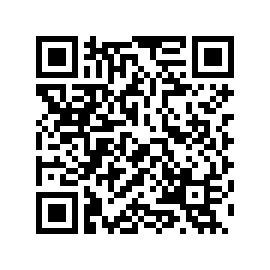 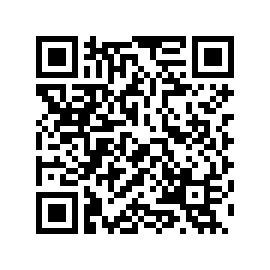 111,1ФактическиК соответствующему периоду предыдущего года, %Стоимость условного (минимального) набора продуктов питания, входящих в потребительскую корзину, в августе 2022 года, рублей5953,6195,395,3Численность официально зарегистрированных безработных на конец августа 2022 года, 
человек2112497,4197,41Уровень зарегистрированной безработицы
на конец августа 2022 года, в процентах0,5ххГрузооборот автомобильного транспорта
организаций, не относящихся к субъектам 
малого предпринимательства, 
миллионов тонно-километров6832,0114,9114,9Пассажирооборот автобусов 
(по маршрутам регулярных перевозок) 
за август 2022 года, 
миллионов пассажиро-километров703,892,592,5за январь-август 2022 года5528,9107,1107,1август 2022 года в % к июлю 2022 года102,8ххПросроченная задолженность по заработной 
плате на 1 сентября 2022 года, тысяч рублей30698в 73,6 р.1в 73,6 р.1Оборот розничной торговли, миллионов рублейза январь-август 2022 года 2187081,187,887,8за август 2022 года282102,0101,81,2101,81,2Оборот оптовой торговли,
миллионов рублейза январь-август 2022 года 6056482,183,1283,12за август 2022 года773933,6110,31,2110,31,2Товарные запасы в организациях розничной 
торговли на 1 сентября 2022 годамиллионов рублей300871,6100,21,2100,21,2уровень запасов, дней торговли49100,01100,01Оборот общественного питания,
миллионов рублей90254,496,2296,22Объем платных услуг, оказанных населению, миллионов рублейза январь-август 2022 года 448310,3105,02105,02за август 2022 года52554,6102,11,2102,11,2Выполнено работ и услуг собственными силами организаций по виду деятельности 
«Строительство», миллионов рублей411598,2130,12130,12ФактическиК соответствующему периоду предыдущего года, %Ввод в действие жилых домов за счет всех 
источников финансирования, 
тыс. кв. м. общей площади10574,6181,9Сальдированный финансовый результат (прибыль минус убыток) организаций, не относящихся 
к субъектам малого предпринимательства, 
за январь-июль 2022 года, миллионов рублей в фактических ценах764643,7124,8Задолженность организаций, не относящихся
к субъектам малого предпринимательства, 
на конец июля 2022 года, миллионов рублей дебиторская4140989,0101,6кредиторская5387756,4102,22в том числе просроченная51936,189,52из общей суммы кредиторской задолженности - задолженность по платежам в бюджет236773,0105,52в том числе просроченная1441,495,12